Szanowni Państwo, 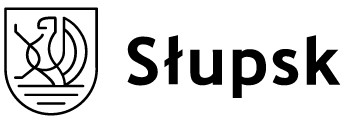 Miasto Słupsk przystąpiło do opracowania Strategii Rozwoju Miasta Słupska do roku 2030, która przygotowywana będzie w modelu partycypacyjno-eksperckim.W trakcie prac nad dokumentem zrealizowano następujące etapy: dokonano analizy desk research (danych zastanych), przeprowadzono badania ankietowe oraz zogniskowane wywiady grupowe. Nabór projektów/przedsięwzięć zaplanowanych do realizacji w ramach wdrażania strategii, stanowi kolejny etap jej opracowania.Mając na uwadze potrzeby społeczne, gospodarcze i przestrzenne (w tym środowiskowe), prosimy o wskazanie działań i kierunków rozwoju, które z Państwa perspektywy będą najkorzystniejsze dla rozwoju Słupska oraz są w Państwa opinii działaniami priorytetowymi.Z uwagi na charakter modelu i konieczność uspołecznienia procesu opracowania, nabór projektów/przedsięwzięć skierowany jest do wszystkich grup interesariuszy. Wszystkie osoby zainteresowane mogą zgłaszać propozycje projektowe do dokumentu strategii. Nabór projektów/przedsięwzięć jest jednym z narzędzi, które umożliwia poznanie realnych potrzeb mieszkańców i wszystkich zainteresowanych dalszym rozwojem miasta.Wyniki naboru prezentowane i dyskutowane będą podczas kolejnego etapu prac nad dokumentem - w trakcie trzech warsztatów strategicznych. O terminach spotkań będziemy informowali z odpowiednim wyprzedzeniem.Składane projekty powinny stanowić propozycje działań do realizacji w ramach trzech sfer:społecznejgospodarczejprzestrzennej Zwracamy się z prośbą o zgłaszanie propozycji projektów/przedsięwzięć, które powinny być umieszczone w dokumencie.Nabór będzie trwał od 01.12.2023 r. do 22.12.2023 r.Dokument będzie określał cele i kierunki rozwoju Słupska w nowych, zmieniających się uwarunkowaniach. Strategia będzie podstawą do wzmacniania poziomu rozwoju społecznego, gospodarczego i przestrzennego miasta, a tym samym będzie instrumentem umożliwiającym pozyskanie środków zewnętrznych na realizację działań.Dla każdego z projektów/przedsięwzięć prosimy o ponowne wypełnienie formularza. Zgoda na przetwarzanie danych osobowych1. W którą ze sfer wpisuje się projekt/przedsięwzięcie?1. W którą ze sfer wpisuje się projekt/przedsięwzięcie?Sfera społeczna (obejmuje usługi publiczne, edukację, ochronę zdrowia, pomoc społeczną, kulturę, czas wolny itp.)Sfera gospodarcza (obejmuje kwestie związane z promocją gospodarczą, wzmacnianiem przedsiębiorczości, rozwojem gospodarczym, pozyskiwaniem inwestorów, funkcjonowaniem urzędu, współpracy terytorialnej itp.)Sfera przestrzenna (w tym aspekt środowiskowy) (obejmuje kwestie dotyczące rozwoju infrastruktury technicznej (kanalizacja, wodociągi, gaz, energia elektryczna), komunikacji, planowania przestrzennego, przestrzeni publicznych, kwestie dotyczące ochrony środowiska i jego zasobów oraz przeciwdziałania kryzysowi klimatycznemu itp.)2. Nazwa projektu/przedsięwzięcia3. Zakres rzeczowy projektu/przedsięwzięcia (proszę opisać, na czym polega wskazane zadanie, co konkretnie powinno zostać zrealizowane)4. Uzasadnienie potrzeby realizacji projektu/przedsięwzięcia.5. Szacowana (orientacyjna) wartość projektu/przedsięwzięcia5. Szacowana (orientacyjna) wartość projektu/przedsięwzięcia6. Wnioskodawca6. WnioskodawcaOsoba/podmiot zgłaszającyOsoba do kontaktuAdres korespondencyjny osoby do kontaktuTelefon kontaktowyAdres e-mailWyrażam zgodę na przetwarzanie moich danych osobowych zgodnie z poniższą Klauzulą RODO